Teil III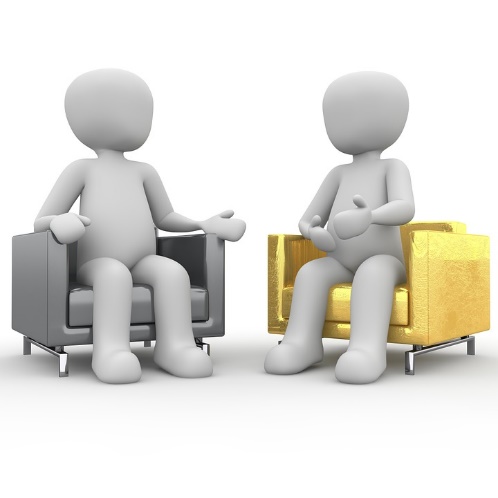 Vorbereitung Praktikum/PraxisteilFormulare und InterviewsTeil IIIVorbereitung Praktikum/PraxisteilFormulare und InterviewsLebenslauf und Anschreiben		CV en motivatiebrief			106Praktikum: Information			Stage: informatie			           113Wohnung: Information			Huisvesting: informatie			114Impfungen					Inentingen					115Planung Praktikumsaufgaben		Planning stageopdrachten		116Sei aktiv im Praktikum			Neem actie op stage			118Können Sie mir bitte helfen?		Zou u me even willen helpen?		119Gespräche vorbereiten			Gesprekken voorbereiden		120Das Vorstellungsgespräch		Het Kennismakingsgesprek		122Der erste Tag im Praktikum		De eerste dag op stage			126Gespräch mit dem Praxisanleiter	Gesprek met de Praxisanleiter		129Und Ihr Name ist … ?		 	En uw naam was …?			132Der Kulturschock				De cultuurschok				133Erläuterungen/Übersetzungen für den Europass-Mobilitätsnachweis		135Lernen am Computer			Leren op de PC				138Lebenslauf und Anschreiben			CV en motivatiebriefIn het volgende zie je een voorbeeld van informatie over jezelf Zur Person en een voorbeeld van details over jouw opleiding en werkervaring Ausbildung und Arbeitserfahrung.Gebruik de lege formulieren die na de voorbeelden zitten en vul ze voor jezelf in. Let op:Het is niet nodig om een uitgebreide motivatiebrief (op de Nederlandse manier) te schrijven. En het is absoluut niet verstandig om een Nederlandse motivatiebrief door een vertaalmachine te laten vertalen in het Duits.Of de uitkomst is heel veel onzin of ze denken dat je uitstekend Duits praat! Als je per se een uitgebreide motivatiebrief wilt schrijven, dan kan je uit een voorbeeld verschillende mogelijkheden kiezen en deze brief zelf samenstellen.Beispiel / voorbeeld Zur Person								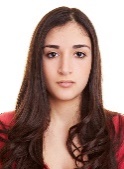 Name:					Anna Allert			  	   Geburtsdatum:				17-09-1996				    Geburtsort:					Meppel	Anschrift:					Oringerstraat 160						              			9742 AM GroningenKontakt zu HausePartner/Eltern: 				0031-(0)50 234 5678Kontakt SchuleSLBer (Praktikumsdozent):		Frau ….						Lisa… @0031-(0)50 985 7463Praktikumscoordinator:			Frau …						Maria…@	0031-(0)50 765 3847Adresse in Deutschland:			Hauptstrasse 1726419 SchortensEmail:					a.allert@.....Telefon (Mobile): 				0031-(0)6 23456789Zur PersonName:							  	   Geburtsdatum:								    Geburtsort:						Anschrift:											              			Kontakt zu HausePartner/Eltern: 				Kontakt SchuleSLBer (Praktikumsdozent):		Praktikumskoordinator:			Adresse in Deutschland:			Email:						Telefon (Mobile): 				Beispiel / voorbeeld Ausbildung und ArbeitserfahrungName: 				Anna Alert		Ausbildungsjahr:			3	(zur Zeit des Praktikums)Ausbildung:				Gesundheits- und KrankenpflegeAusbildung und ArbeitserfahrungName: 			Ausbildungsjahr:		Ausbildung:			Anschreiben						Motivatiebrief(ausführlichere Version)					(uitgebreidere versie)Sehr geehrte Damen und Herren, 	(wenn man den Namen nicht kennt)Sehr geehrter Herr (Müller),		(oder)Sehr geehrte Frau (Mayer),Von Netwerk ZON habe ich gehört, dass ich vom (8. Februar 201.) bis (15. Juli 201.) bei Ihnen ein Praktikum mache.Mein Name ist … 	(schrijf wat je over jouw persoon wilt zeggen)Ich mache eine Ausbildung zum Altenpfleger / Gesundheits- und Krankenpfleger (als je een man bent) auf dem ROC Noorderpoort in …Ich mache eine Ausbildung zur Altenpflegerin / Gesundheits- und Krankenpflegerin (als je een vrouw bent) auf dem ROC Noorderpoort in …Ich habe schon Erfahrung in der Arbeit mit (Dementen) …Ich freue mich sehr,  (kies wat in jouw geval klopt)dass ich das deutsche Pflegesystem kennen lernen kann.dass ich meine Kenntnisse in Deutschland erweitern kann.dass ich die Möglichkeit habe, ein Auslandspraktikum zu machen.dass ich auf einer (somatischen) Abteilung arbeiten kann.dass ich die Arbeitsweise in einer deutschen Einrichtung 	kennenlernen kann.Folgende Dinge möchte ich in meinem Praktikum gerne lernen:(kies wat in jouw geval klopt)Meine Zeit besser einteilenMeine täglichen Aufgaben besser koordinierenMeine schriftlichen Aufgaben rechtzeitig erledigenUm Hilfe und Rat fragenBesser auf Patienten eingehenMehr über Medikamente wissenMehr über Krankheiten wissenDie Planung und den Arbeitsablauf kennenlernen(als je al een datum voor een persoonlijk gesprek hebt)Ich freue mich, dass ich am (16. Januar) Sie und meine Praktikumsstelle kennenlernen kann.(CV schrijven en als bijlage sturen)Als Anhang schicke ich Ihnen meinen Lebenslauf. Mit freundlichen Grüssen,Anna AllertROC Noorderpoort GroningenÜber das Praktikum: Informationen und FragenPflegeeinrichtung:			……………………………………………………………………….Adresse:				……………………………………………………………………….					……………………………………………………………………….Name Praxisbegleiter:		……………………………………………………………………….Email:					……………………………………………………………………….Telefon:				0049- (0)Fragen 1.	Wie groß ist die Abteilung ungefähr? Wie viele Mitarbeiter gibt es?2.	Wie viele Patienten gibt es? Gibt es auch schwere Pflegefälle?3.	Tragen wir Berufskleidung? Muss ich die mitbringen?4.	Wie sind die Arbeitszeiten (Dienste)?5.	Habe ich Nachtdienst? Wochenenddienst?6.	Habe ich freie Tage am Stück (langes Wochenende, Ferien)?7.	Gibt es eine Cafeteria?8.	Muss ich Berichte auf Deutsch schreiben?9.Über die Wohnung: Informationen und FragenAdresse:				……………………………………………………………………….					……………………………………………………………………….Name Vermieter:			……………………………………………………………………….Email :				……………………………………………………………………….Telefon:				0049- (0)Fragen 1.   	Gibt es in der Küche Geschirr, Mikrowelle, Geschirrspüler?2.	Gibt es Besen und Staubsauger?3.	Gibt es im Schlafzimmer Bettzeug und Bettwäsche?4.	Gibt es Handtücher und Geschirrtücher?5.	Gibt es eine Waschmaschine, Trockner?6.	Gibt es Wifi? Welche Fernsehprogramme gibt es?7.	Ist eine Bushaltestelle/Straßenbahnhaltestelle in der Nähe?8.	Ist ein Supermarkt in der Nähe?9.Impfungen						Inentingen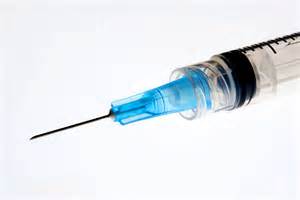 De instelling zal je ook vragen om een attest, een officiële verklaring van je huisarts dat je bepaalde inentingen hebt gehad. Deze zijn –net als in Nederland- nodig als je in de zorg wil werken.Meestal krijg je een lijst/formulier van de instelling toegestuurd.Hier de vertaling van de meest voorkomende inentingen om je te helpen de lijst te begrijpen:Hepatitis A				Hepatitis AHepatitis B				Hepatitis BWindpocken			WaterpokkenKeuchhusten			KinkhoestMumps				BofMasern				MazelenRöteln				Rode HondTetanus				TetanusDiphterie				DifteriePolio					PolioSommige inentingen heb je allen in Kinderheilkunde (zorg voor kinderen) nodig. Dat staat dan op de lijst bij.Planung Praktikumsaufgaben									Planning stageopdrachten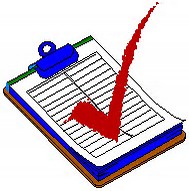 Maak voor begin van de stage een planning met behulp van een kalender: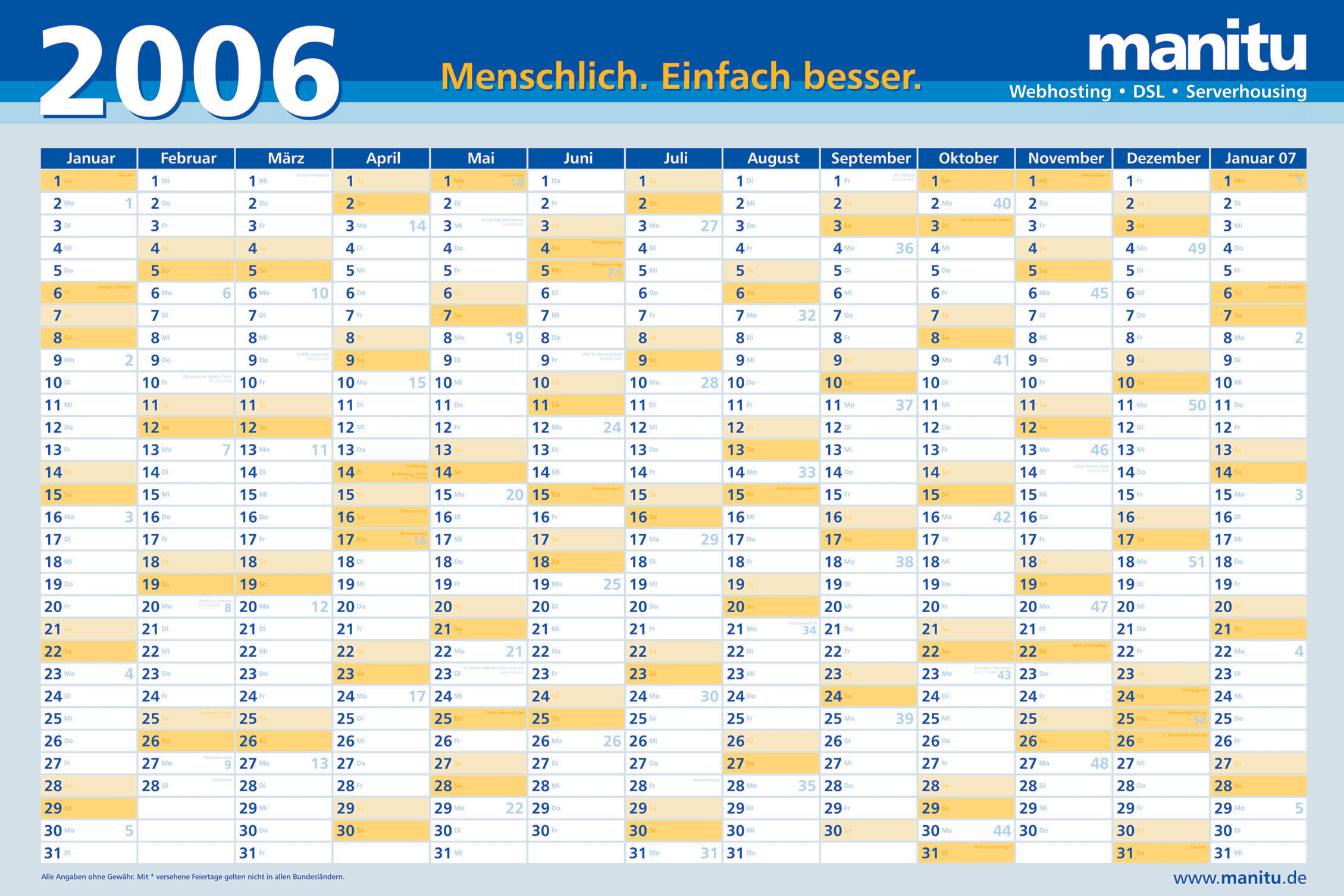 Hoeveel weken heb je voor je werk en opdrachten?Hoeveel weken heb je nodig om de afdeling te leren kennen en een beetje zekerheid in de taal te verkrijgen?Welke dagen/weken kan je niet inplannen omdat het vrije dagen/vakanties zijn?Wanneer zou je kunnen beginnen met jouw opdrachten?Welke opdrachten zijn het makkelijkst om er mee te beginnen?Maak een overzicht zodra je de collega’s en patiënten een beetje kent: Sei aktiv im Praktikum											Neem actie op stageBegin direct in de eerste dagen van je stage te werken aan een goede verstandhouding en samenwerking met jouw Praxisanleiter en collega’s.Laat zien dat je geïnteresseerd bent en iets wilt bijdragen aan het werk van de afdeling.De Duitse collega’s zijn héél blij over stagiaires uit Nederland en willen ook heel graag helpen.Alleen hebben ze het net zo druk als de verzorgenden en verpleegkundigen in Nederland. Daarom:Durf te vragen, doe je mond open, anders weten ze niet wat je nodig hebt.Blijf niet stil en stom in een hoek.    	 Maak een stap en vraag om hulp.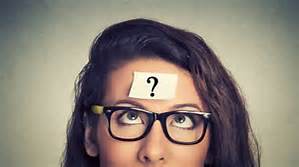 Können Sie mir bitte helfen?								Zou u me even willen helpen?01 Können Sie mir bitte helfen?					_______________________________________________02 Können Sie mir das erklären?					_______________________________________________03 Das habe ich nicht verstanden.					_______________________________________________04 Tut mir leid, das kann ich nicht.					_______________________________________________05 Können Sie mir das zeigen?						_______________________________________________06 Frau Müller, ich brauche Ihre Hilfe, bitte.			_______________________________________________07 Das finde ich schwer. 							_______________________________________________08 Können Sie das mit mir üben?					_______________________________________________09 Können Sie mir das noch einmal erklären?			_______________________________________________10 Das ist schwierig für mich.						_______________________________________________11 Können Sie mir das noch einmal zeigen?				_______________________________________________12 Entschuldigung, ich habe es vergessen.				_______________________________________________13 Ich schaffe das nicht.							_______________________________________________14 Das habe ich immer noch nicht verstanden.			_______________________________________________Das Vorstellungsgespräch		     Het kennismakingsgesprek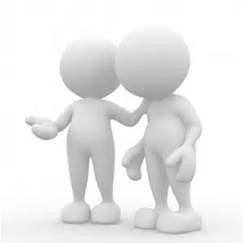 vorbereiten						     voorbereidenVoor het begin van je stage heb je een afspraak die van NetwerkZON voor je geregeld wordt. In dit gesprek leer je mensen van de instelling kennen (een of meerdere van de onderstaande). Ook zal je een rondleiding in de instelling krijgen. Einrichtungsleitung		leiding instellingPflegedienstleitung		leiding zorg en verplegingStationsleitung			leiding afdelingPraxisanleitung			praktijkbegeleidingOefen van tevoren wat je over jezelf wilt vertellen. Praat hardop, ook als je oefent. Maak korte zinnen en spreek zonder haast.Wie ben je en waar kom je vandaan:Ich bin … und ich komme aus …Op welke school zit je en welke opleiding (Ausbildung) volg je:Ich bin auf dem ROC Noorderpoort in …Ich mache eine Ausbildung zum … / zur … und bin im 3. Jahr (dritten Jahr)Wat vind je het leukste/interessantste in je werk:Am besten gefällt mir die Arbeit mit …Wat vind je moeilijk en wat wil je nog verbeteren:Ich finde es schwer, …			Es ist nicht leicht für mich, …Ich möchte gerne lernen, …		Ich möchte … verbessernZeg niet: Ich habe grosse Probleme mit …Wat wil je nog weten over jouw stage:Ich habe noch eine Frage:Um wieviel Uhr erwarten Sie mich am ersten Arbeitstag?Wie sind die Dienste? Wann beginnt der Frühdienst?Welche Art Kleidung muss ich mitbringen?Kann ich in einer Cafeteria Mittag essen?Die Wohnungsbesichtigung		  De woningbezichtiging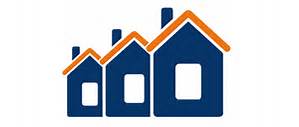 vorbereiten						  voorbereidenMeestal heb je op de dag van jouw kennismakingsgesprek nog een afspraak met de verhuurder die ook door NetwerkZON voor je geregeld wordt.Bereid je goed voor: maak een lijstje van wat je nodig hebt om je op jouw gemak te voelen in een woning.Maak een lijst / checklist met vragen in het Duits:Gibt es in der Wohnungeinen Staubsauger				stofzuigereine Waschmaschine			wasmaschineeinen Anschluss für Fernseher		aansluiting voor televisieWlan (spreek: wee-laan) 		wifiGibt es in der Näheeinen Supermarkt				supermarkteine Apotheke				apotheekGeschäfte / Läden				winkelseine Bushaltestelle			bushalteVraag netjes, als er iets niet duidelijk is of je iets wil hebben:Wo können wir … ?Ist es möglich, dass wir … ?Können Sie … für uns regeln?Können Sie uns helfen mit … ?En als je hulp krijgt, vergeet dan niet te zeggen:Das ist prima, vielen Dank.Danke für Ihre Hilfe.Das Vorstellungsgespräch				Het kennismakingsgesprek                         	         	-1-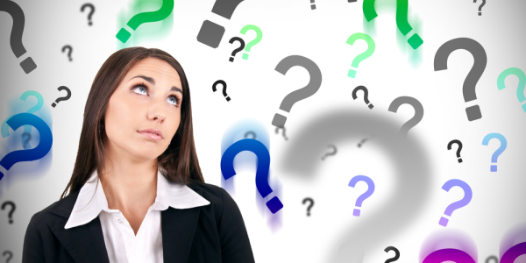 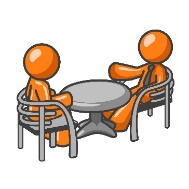 P=Praktikant/-in				E=Einrichtungsleiter/-inE	Herein!P	Guten Morgen. Ich bin Anne Alers.E	Guten Morgen, Frau Alers. Schmitt, mein Name.	Nehmen Sie Platz.P	Danke, Frau Schmitt.E	(blättert in den Unterlagen)Soooo, Frau Alers, jetzt erzählen Sie mal. Wo haben Sie bisher schon Arbeitserfahrung gesammelt?P	Oh …, Entschuldigung, Frau Schmitt, das habe ich nicht verstanden.E	Wo Sie schon Praktikum gemacht haben, möchte ich gerne wissen.P	Ach so, ja. Zuerst war ich in einem Verpleeghuis in der Oosterlengte …E	Wie bitte?P	… in einem Alten- und Pflegeheim, bei Winschoten, in den Niederlanden.	Da waren viele alte Leute mit Demenz. Das fand ich sehr interessant.E	Was hat Ihnen da besonders gefallen?											 -2-P	Hmm …, wie soll ich sagen? Dass die Leute sich manchmal so gut erinnern konnten und dann ganz zufrieden waren.E	Was hat Ihnen weniger gut gefallen?P	Dass wir wenig Zeit hatten für die Patienten. Ich konnte auch nicht viele pflegerische Handlungen üben.E	Darauf kommen wir gleich noch zurück. Erst mal eine andere Frage:Wo liegen Ihrer Meinung nach Ihre persönlichen Stärken?P	Entschuldigung, ich verstehe die Frage nicht.E	Was können Sie besonders gut? Bei Ihrer Arbeit und anderweitig?P	Ach so, ja, ich kann Leute gut versorgen und ihnen helfen.	Waschen, Medizin geben, zur Toilette gehen und so. 	Ich habe Empathie, ich verstehe, was die Leute brauchen.E	Wo sind noch Schwachpunkte, was müssen Sie verbessern?P	Sprechen mit den Leuten, das kann ich nicht gut.E	Wie meinen Sie das?P	Ich will sagen: Ich bin ein bisschen schüchtern. Sprechen mit den Älteren, 	das war am Anfang schwer. Und jetzt noch auf Deutsch …E	Da machen Sie sich mal keine Sorgen, das wird schon. Das lernen Sie schnell. Unsere Bewohner freuen sich, wenn jemand für sie da ist.P	Es gibt noch etwas …E	Ja, was denn?											 -3-P	Manchmal kann ich meine Arbeit nicht gut machen …, nein, ich meine planen. Was zuerst kommt und was danach.E	Die Arbeit einteilen, meinen Sie. Das besprechen Sie gleich nachher noch mit der Stationsleitung. Sie muss das wissen. Und natürlich Ihr Praxisbegleiter, der hilft Ihnen bei der Planung.P	Das ist schön …E	Ja, aber nicht vergessen: Sie müssen um Unterstützung fragen. Die Kollegen kommen nicht stündlich auf Sie zu. Sie müssen die Initiative ergreifen.P	Hmm, hmm … Sie meinen, ich muss um Hilfe fragen.E	Ja, genau. Aber jetzt noch mal zurück zu den pflegerischen Handlungen.Worauf möchten Sie gerne zu Beginn den Schwerpunkt legen?P	Können Sie das bitte wiederholen?	E	Worauf möchten Sie gerne zu Beginn den Schwerpunkt legen?P	Ich verstehe den Satz leider nicht.E	Was wollen Sie in diesem Praktikum zuerst üben?P	Ach so, zum Beispiel Katheder an….., wie heisst das noch mal?E	Katheder legen, sagt man. Und was noch?P	Spritzen geben, aber das kann ich eigentlich noch nicht.E	Na ja, das steht ja sicher in Ihrem Arbeitsplan. Haben Sie den dabei?P	Ja …	(reicht den Arbeitsplan über den Tisch)											 -4-E	Zeigen Sie mal her. Ach, der ist ja wieder auf Niederländisch. Haben Sie keine Übersetzung dabei?P	Doch, hier.	(reicht die Unterlagen über den Tisch)E	Aber jetzt noch etwas anderes. Haben Sie sich eine ganz bestimmte 	Abteilung vorgestellt, auf der Sie arbeiten wollen?P	Hmm, vielleicht auf der Inneren Abteilung oder der Chirurgie?E	Mit der Chirurgie wird das nicht so ganz einfach, aber mit der Inneren, 	das geht sicher in Ordnung.P	Darf ich Sie noch was fragen? Wegen der Arbeitszeiten …E	Wissen Sie, was? Jetzt gehen wir erst mal auf die Innere und ich stelle Sie 	Frau Meyer, der Stationsleiterin, vor. Sie wird Ihnen alles Weitere 	erklären. Mit ihr können Sie auch die Arbeitszeiten regeln. P	Danke, das ist prima.E	Kommen Sie, wir nehmen den Aufzug in den zweiten Stock.Mache eine gute Vorbereitung zu den wichtigen Gesprächspunkten:Woher kommst du? 			Welche Ausbildung machst du?Was sind deine Stärken?			Was möchtest du verbessern?Was fällt dir schwer?			Was willst du unbedingt lernen?Wo möchtest du gerne arbeiten?	Welche Fragen hast du noch?Der erste Tag im Praktikum				De eerste dag op stageP=Praktikant/-in			K=Kollege/-in					-1-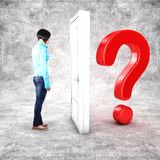 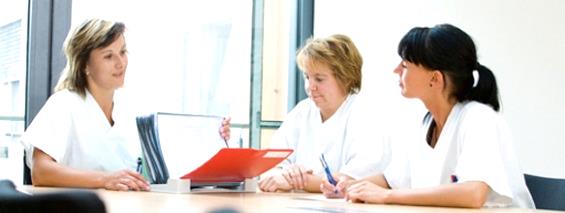 P	… Ahm, guten Morgen …K 	Guten Morgen, kann ich Ihnen helfen?P 	Ich bin (Anna Mulder), die neue Praktikantin aus den Niederlanden.	Ich bin (Peter Mulder), der neue Praktikant aus den Niederlanden.K	Ah, herzlich willkommen. Schön, dass Sie da sind.	Mein Name ist Susanne Keller, ich habe hier die Stationsleitung.	Nehmen Sie Platz. P	Danke.K	Waren Sie schon bei der PDL?P	Entschuldigung, was bedeutet PDL?K	Pflegedienstleitung. Frau Sommer. Sie ist für das gesamte Pflegepersonal 	zuständig. Sie hat ihr Büro im dritten Stock.P	Oh ja, Frau Sommer hat mich heute Morgen begrüßt.K	Prima. Sind Sie gut untergebracht?P	Entschuldigung, das verstehe ich nicht.K	Das bedeutet: Haben Sie eine nette Wohnung?P	Ja, ich wohne mit zwei Kollegen in einer Wohnung in der (Kirchstrasse).    -2-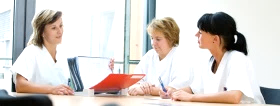 K	Hatten Sie schon eine Führung durch das Haus?P	Nein, noch nicht. Frau Sommer will mir in der Mittagspause alles zeigen.K	Gut. Na, dann erzählen Sie mal, was Sie schon alles können.P	Ich bin im dritten / vierten Lehrjahr und dies ist mein zweites / drittes / 	viertes Praktikum. Ich bin zum ersten Mal in Deutschland zum Praktikum.K	Das ist gar kein Problem. Wir hatten schon zwei Studenten aus den 	Niederlanden, das funktioniert prima.P	Ich habe einen Arbeitsplan mitgebracht. Mit allen Aufträgen, die ich 	machen muss.K	Das ist gut. Lassen Sie mal sehen. In der ersten Woche sind Sie sowieso 	mit einer Kollegin unterwegs, um alles kennenzulernen.P	Prima. Dann sehe ich, wie man die Dinge macht und lerne die Patienten 	kennen. Ich habe eine Frage.K	Ja?P	Habe ich immer Frühdienst oder Spätdienst? Kann ich auch mal 	Nachtdienst machen?K	Das müssen wir später noch besprechen … Jetzt stelle ich Sie mal den 	Kollegen vor. Die kommen gerade zur Kaffeepause.    -3-K	Wollen Sie eine Tasse Kaffee?P	Ja, sehr gerne ….. danke .K	Woher kommst du? Äh, darf ich dich duzen?P	Ja natürlich, ich bin Anna / Peter.K	Ich heisse Carola. Ich arbeite seit zwei Jahren hier auf der Station. Also, 	woher kommst du?P	Aus Groningen ….K	Wie lange bleibst du hier in Deutschland?P	Mein Praktikum geht bis ….K	Arbeitest du das ganze Praktikum hier auf dieser Station?P	Das weiß ich noch nicht. Ich möchte gerne auch noch auf der 	Gynäkologie arbeiten.K	Kennst du dich hier schon ein bisschen aus? In der Stadt, meine ich.P	Nein, wir sind gestern erst angekommen. Gibt es hier eine 	Einkaufsstraße?K	Ja, im Zentrum ….P	Kann ich hier in der Cafeteria Mittag essen?K	Ja, wir gehen immer zusammen um 12 ….Nicht vergessen: Die wichtigen Dinge aufschreiben!	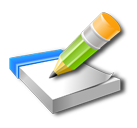 Gespräch mit dem Praxisanleiter		Gesprek met de Praxisanleiter      			              -1-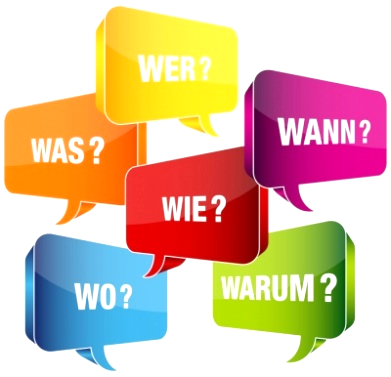 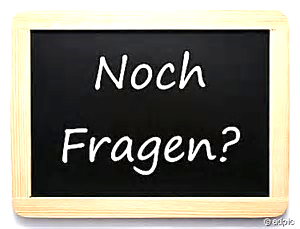 P=Praktikant/-in				A=Praxisanleiter/-in						K=Kollege/-inAuf StationP	Frau Müller, was soll ich heute tun?K	Äh …, warten Sie mal, Sie könnten mit mir vielleicht …. Was hat Ihre Praxisanleiterin denn gesagt?P	Keine Ahnung, ich weiss nicht, wo sie ist. Gestern habe ich sie auch nicht 	gesehen. Können Sie mir helfen, Sie zu finden?K	Wer ist eigentlich Ihre Praxisanleiterin?P	Ach so, Entschuldigung. Meine Praxisanleiterin ist Frau Peters und ich 	glaube, sie ist diese Woche auf einer anderen Station.K	Und Sie wissen nicht, wo?P	Nein, und ich habe auch keine Telefonnummer von ihr.K	Wir suchen ihre Telefonnummer und dann rufen Sie sie mal an.P	Ja, danke.     -2-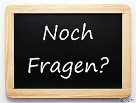 Am TelefonP	Guten Tag, Frau Peters, kann ich Sie heute Morgen kurz sprechen?A	Ach, das ist ganz schlecht. Worum geht es denn?P	Ich habe keine Aufgaben für heute. Was soll ich tun?A	Wie, keine Aufgaben? Arbeiten Sie einfach auf der Station mit.	Es gibt doch genug zu tun. P	Frau Peters, kann ich Sie in der Mittagspause kurz sprechen, es ist 	wirklich wichtig. Am Telefon geht das nicht so gut.A	Na ja, dann komme ich um halb eins kurz auf Station.P	Danke, bis heute Mittag.In der MittagspauseA	So, worum geht’s denn?P	Ich habe letzte Woche oft aufgeräumt und geputzt …A	Ja, aber das müssen wir natürlich alle mal. Das gehört auch zu unserem 	Beruf.P	Das verstehe ich, aber ich habe so viele … opdrachten … wie heisst das 	auf Deutsch?A	Aufgaben. Die stehen doch alle in Ihrem Arbeitsplan. Die arbeiten Sie 	Schritt für Schritt ab. Wo genau brauchen Sie heute Hilfe?P	Können Sie mir helfen, eine Übersicht zu machen – eine Planung?	Ich habe hier aufgeschrieben, was ich machen muss. Und die Handlungen      -3-mit dem *Stern, die habe ich noch gar nie gemacht. Ich weiss auch nicht, 	wer mir helfen kann.A	Zeigen Sie mal her, dann helfe ich Ihnen, eine Planung zu machen.	Finden Sie das so schwierig?P	Ja, das ist schwer für mich. Das ist mein erstes Praktikum in Deutschland.	Oft fällt mir das richtige deutsche Wort nicht ein. Und ich kann auch 	schlecht erklären, was ich schon kann und was ich lernen muss.A	Ja, das glaube ich, das ist nicht leicht. Aber Sie müssen einfach fragen.Am folgenden TagA	Jetzt kommen Sie mal mit, dann zeige ich Ihnen, wie man IM spritzt.P	Ja, prima. Aber Frau Peters, ich habe das in meinem vorigen Praktikum 	schon oft gemacht. Darf ich es heute selbst machen und Sie schauen, ob 	es gut ist.A	Ja, dann lassen Sie mal sehen …P	Aber ich habe noch eine Frage. Haben Sie nach dem Mittagessen kurz 	Zeit für mich. Ich muss ein Krankheitsbild beschreiben und ich weiss 	nicht, welchen Patienten ich nehmen soll.A	Das ist heute ganz schlecht – und morgen bin ich auch nicht hier.P	Sagen Sie mir dann bitte, wer mir helfen kann. Ich möchte diese Woche 	noch mit dieser Aufgabe beginnen. Und dann muss ich auch noch einmal	Wundversorgung üben. Wer kann mir da am besten helfen?Und Ihr Name ist … ?		 			En uw naam was …?Als je de naam niet kent …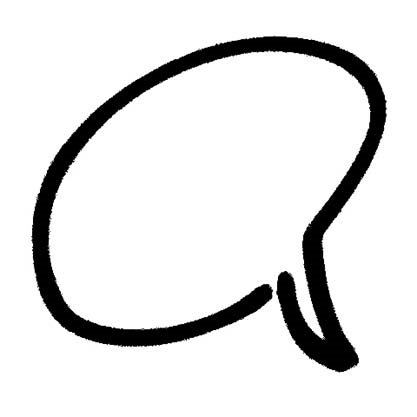 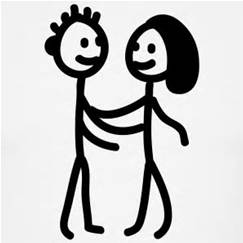 Pas op					VorsichtIn het Duits kan je een persoon niet alleen met meneer of mevrouw aanspreken.Je zegt de naam (Herr/Frau Müller), als je die weet: Meneer/Mevrouw				Herr/Frau Müller,ik heb een vraag.					ich habe eine Frage.Je zegt ’Entschuldigung’ als je geen naam weet:Meneer/Mevrouw,				Entschuldigung,kunt u me helpen?				können Sie mir helfen?	Der Kulturschock		   		   De cultuurschok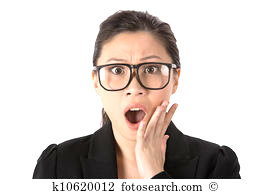 Wat is een schok? - Een plotselinge gemoedsbeweging, een hevige emotie, een korte en krachtige beweging.Niet te verwisselen met een trauma, een  psychisch trauma, een letsel dat wordt opgelopen na een afschuwelijke gebeurtenis.De schok wordt meestal veroorzaakt door een botsing, in het geval van een cultuurschok botst je eigen cultuur met de cultuur van het land in dat je nu pas bent gaan wonen en werken.Het verloop / de curve ziet ongeveer zo eruit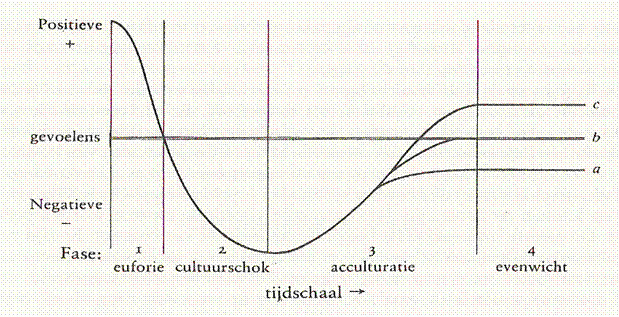 We proberen in makkelijke woorden te beschrijven wat er bij (bijna) alle mensen gebeurt als ze ergens anders gaan wonen en werken.Het vertrek hoeft niet eens naar het buitenland te zijn, het kan ook een andere plek in eigen land zijn. Bij voorbeeld van Noord-Holland naar Drenthe, van Friesland naar Limburg, van Emmen naar Utrecht, van Maastricht naar Winschoten.In de eerste fase ben je overtuigd dat je alles kan doen net als de mensen ter plekke, dat het écht geen probleem is met een beetje inspanning en goede wil.In de tweede fase, na een paar weken, heb je al een aantal tegenvallers gehad. Helaas slaagt onze herinnering de meevallers en leuke momenten niet zo goed op. De tegenvallers geven een (soms diepe) kras in het zelfvertrouwen.Je wordt op jezelf boos en nog meer op de anderen. Je voelt dat jíj alles doet en zíj bijna niets om de situatie te verbeteren. Er ontstaat een gevoel van irritatie, boosheid, hulpeloosheid, verdriet op jezelf en vooral de anderen om je hen.Dit gevoel noemen we cultuurschok. Het is héél normaal en hoort bij de ontwikkeling. Het ligt niet aan jou en niet aan hun. Het ligt aan de situatie en het gaat over. Dus niet je koffers pakken en weglopen!                                   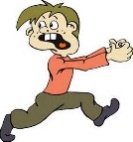 Praat erover, deel jouw indruk en gevoelens met collega’s en leidinggevenden.In de derde fase leer je de negatieve gevoelens een plek te geven:Blijf open en positief, vertrouw erop dat de anderen je geen kwaad willen.  Hou op met vergelijken en probeer te accepteren dat ze sommige dingen anders doen.Denk niet dat je alles op hun manier hoeft te doen.Blijf in contact met de mensen uit je omgeving en praat met hun over jouw gevoelens.In de vierde fase leer je doende wijze hoe je de dingen kan beter doen, zodat jíj tevreden bent en zíj ook. Blijf in contact, praat over jouw gevoelens, wat nu goed loopt en wat je nog dwars zit, wat je nog wil verbeteren.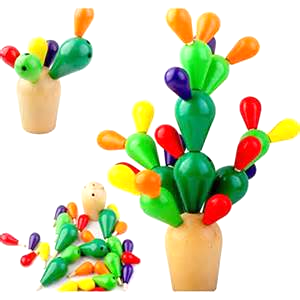 Geef jezelf de tijd en de kans – de mensen om je hen gaan je helpen.Erläuterungen/Übersetzungen für den Europass-Mobilitätsnachweiszu 5.a Beschreibung der Fähigkeiten und Kompetenzen, die im Rahmen der Europass-Mobilitätsinitiative (Nr.) erworben wurden29a Ausgeführte Tätigkeiten/Aufgaben30a Erworbene beruffachliche Fähigkeiten und Kompetenzen31a Erworbene Sprachkenntnisse32a Erworbene IT Fähigkeiten und Kompetenzen33a Erworbene organisatorische Fähigkeiten und Kompetenzen34a Erworbene soziale Fähigkeiten und Kompetenzen35a Weitere erworbene Fähigkeiten und KompetenzenLernen am Computer					Leren op de PCÜbungsprogramm für Pflegekräftehttp://www.imed-komm.eu/kurs_pflegekraefteKörperatlashttp://www.apotheken-umschau.de/KoerperatlasDeutsch-Niederländisches Wörterbuch Pflege / Sozialarbeit Nederlands-Duits Woordenboek Zorg / Welzijnswerk http://www.lerende-euregio.com/media/10608/ii_06_nl_d_wrterbuchbehindertenhilfe umschlag. pdfMedizinlexikon A-Z  		Wort und kurze Erklärunghttp://www.gesundheit.de/lexika/medizin-lexikonsMedizinwissen A-Z 		Krankheiten, Behandlung, Untersuchunghttps://www.tk.de/tk/medizin/medizinwissen_a-z/26288Wortschatz- und Grammatikübungen für Fortgeschrittenehttp://www.imed-komm.eu/kurs_pflegekraeftenFernsehen							TelevisieNiederländisches Fernsehenhttp://www.glotzdirekt.de/country/1/Deutsches FernsehenDas tägliche Fernsehprogramm (gids)http://www.hoerzu.de/tv-programm/ARD	Erstes ProgrammZDF	Zweites ProgrammNDR	Norddeutscher Rundfunk 	(Niedersachsen)WDR	Westdeutscher Rundfunk 	(Nordrhein-Westfalen NRW)http://mediathek.daserste.de/Filme-und-mehr/mehr?documentId=29434818(ARD)http://www.zdf.de/ZDFmediathek#/kanaluebersicht/2294676/topthema/Filme-und-Serien	(ZDF)auch andere (private) Sender sind möglich (RTL, SAT1 etc.), aber oft nicht kostenlos-> mediathek -> livestream UT – Untertitel Hören und Verstehen	Leichte und langsame SpracheNDR: Norddeutscher Rundfunkhttp://www.ndr.de/fernsehen/service/leichte_sprache/Der-NDR-in-Leichter-Sprache,leichtesprache104.htmlZeitraumSchule / Einrichtunga) Was ich gemacht habeb) Was mir gut gefiela) Was ich nicht gemacht habeb) Was mir schwerfiel2014-heuteNoorderpoort GroningenAusbildung Verpleegkundige09/2015-02/2016Altenheim Harena) Arbeit mit Dementenb) Versorgen, sprechen, Spiele machena) Komplexe pflegerische Handlungenb) Meine Aufgaben rechtzeitig bearbeiten09/2016-02/2017Krankenhaus Groningena) Arbeit auf der Inneren Abteilungb) den Arbeitsablauf kennenlernena) Spritzen (intravenös) geben, Infusion anlegenb) gezielte Fragen stellenZeitraumSchule / Einrichtunga) Was ich gemacht habeb) Was mir gut gefiela) Was ich nicht gemacht habeb) Was mir schwerfielopdrachten en activiteitenmet de hulp/supervisie van bij patientzo mogelijk op (datum)Wundverband anbringenSpritzenKollegin PaulaPraxisanleiterinHerr Müller (Zimmer 218)Frau Maier (Zimmer 224)Montag, 15. März Mittwoch, 17. MärzNLDEAlle voorkomende activiteiten op de verpleegafdelingAlle anfallenden Tätigkeiten auf der PflegeabteilungNLDEVakdeskundigheid toepassenMaterialen en middelen inzettenFachwissen anwendenArbeitsmaterialien und –mittel einsetzenNLDEVerbeteren van de Duitse taalvaardigheidVerbesserung der deutschen SprachfertigkeitenNLDEBijhouden zorgdossiersPatientenakten führenNLDEBeslissen en activiteiten initiëren Samenwerken en overleggenFormuleren en rapporterenPlannen en organiserenOp de behoefte en de verwachtingen van de ‘klant’/patiënt richtenKwaliteit leverenInstructies en procedures opvolgenOmgaan met verandering en aanpassenMet druk en tegenslag omgaanEntscheiden und Initative ergreifenZusammenarbeiten und abstimmenAusformulieren und berichtenPlanen und organisierenSich auf die Bedürfnisse und Erwartungen des Klienten/Patienten ausrichtenQualität liefernAnweisungen und Abläufe befolgenMit Veränderungen umgehen und anpassenMit Stress und Enttäuschungen umgehenNLDEBegeleidenAandacht en begrip tonenRelaties bouwenVoorlichting gevenOverleg met familie en relaties van de patiënt BegleitenAufmerksamkeit und Verständnis zeigenBeziehungen aufbauenAuskunft und Beratung gebenAbstimmen mit Familie und Umfeld des PatientenNLDEEthisch en integer handelenAnalyserenOnderzoekenLerenGedrevenheid en ambitie tonenObserveren en interpreterenBedrijfsmatig handelenEthisch und integer handelnAnalysieren Untersuchen, Hintergründe erfragenLernenMotivation und Ehrgeiz entwickelnBeobachten und Schlüsse ziehenBetriebswirtschaftlich handeln